ПРАВИТЕЛЬСТВО РОССИЙСКОЙ ФЕДЕРАЦИИПОСТАНОВЛЕНИЕот 20 ноября 2021 г. N 1988ОБ ОПРЕДЕЛЕНИИПУНКТОВ ПРОПУСКА ЧЕРЕЗ ГОСУДАРСТВЕННУЮГРАНИЦУ РОССИЙСКОЙ ФЕДЕРАЦИИ ДЛЯ УБЫТИЯ С ТЕРРИТОРИИРОССИЙСКОЙ ФЕДЕРАЦИИ ЗА ПРЕДЕЛЫ ТАМОЖЕННОЙ ТЕРРИТОРИИЕВРАЗИЙСКОГО ЭКОНОМИЧЕСКОГО СОЮЗА НЕКОТОРЫХ ТОВАРОВ,КЛАССИФИЦИРУЕМЫХ В ТОВАРНЫХ ПОЗИЦИЯХ 3102 И 3105 ЕДИНОЙТОВАРНОЙ НОМЕНКЛАТУРЫ ВНЕШНЕЭКОНОМИЧЕСКОЙ ДЕЯТЕЛЬНОСТИЕВРАЗИЙСКОГО ЭКОНОМИЧЕСКОГО СОЮЗАВ соответствии с частью 2 статьи 11 Федерального закона "О таможенном регулировании в Российской Федерации и о внесении изменений в отдельные законодательные акты Российской Федерации" Правительство Российской Федерации постановляет:1. Установить, что убытие с территории Российской Федерации за пределы таможенной территории Евразийского экономического союза товаров, классифицируемых кодами 3102 10 100 0, 3102 10 900 0, 3102 30 100 0, 3102 30 900 0, 3102 50 000 0, 3102 60 000 0, 3102 80 000 0, 3105 20 100 0, 3105 20 900 0, 3105 30 000 0, 3105 40 000 0, 3105 51 000 0, 3105 59 000 0 единой Товарной номенклатуры внешнеэкономической деятельности Евразийского экономического союза, осуществляется только из пунктов пропуска через государственную границу Российской Федерации по перечню согласно приложению.2. Действие настоящего постановления не распространяется на товары, указанные в пункте 1 настоящего постановления, в случае если эти товары:а) помещены под специальную таможенную процедуру в соответствии с пунктами 2 и 3 перечня категорий товаров, в отношении которых может быть установлена специальная таможенная процедура, и условий их помещения под такую таможенную процедуру, утвержденного решением Комиссии Таможенного союза от 20 мая 2010 г. N 329;б) убывают с территории Российской Федерации в соответствии с таможенной процедурой реэкспорта, если такие товары ранее прибыли на территорию Российской Федерации, находились в месте прибытия либо в иной зоне таможенного контроля, расположенной в непосредственной близости от места прибытия, и не помещались под какую-либо таможенную процедуру;в) перемещаются между Калининградской областью и остальной частью территории Российской Федерации;г) убывают с территории Российской Федерации в рамках международных транзитных перевозок железнодорожным и (или) морским видами транспорта, начинающихся и заканчивающихся за пределами территории Российской Федерации.(пп. "г" введен Постановлением Правительства РФ от 08.04.2022 N 621)3. Настоящее постановление вступает в силу по истечении 30 дней после дня его официального опубликования.Председатель ПравительстваРоссийской ФедерацииМ.МИШУСТИНПриложениек постановлению ПравительстваРоссийской Федерацииот 20 ноября 2021 г. N 1988ПЕРЕЧЕНЬПУНКТОВ ПРОПУСКА ЧЕРЕЗ ГОСУДАРСТВЕННУЮГРАНИЦУ РОССИЙСКОЙ ФЕДЕРАЦИИ ДЛЯ УБЫТИЯ С ТЕРРИТОРИИРОССИЙСКОЙ ФЕДЕРАЦИИ ЗА ПРЕДЕЛЫ ТАМОЖЕННОЙ ТЕРРИТОРИИЕВРАЗИЙСКОГО ЭКОНОМИЧЕСКОГО СОЮЗА ТОВАРОВ, КЛАССИФИЦИРУЕМЫХКОДАМИ 3102 10 100 0, 3102 10 900 0, 3102 30 100 0,3102 30 900 0, 3102 50 000 0, 3102 60 000 0, 3102 80 000 0,3105 20 100 0, 3105 20 900 0, 3105 30 000 0, 3105 40 000 0,3105 51 000 0, 3105 59 000 0 ЕДИНОЙ ТОВАРНОЙ НОМЕНКЛАТУРЫВНЕШНЕЭКОНОМИЧЕСКОЙ ДЕЯТЕЛЬНОСТИ ЕВРАЗИЙСКОГОЭКОНОМИЧЕСКОГО СОЮЗА1. Автомобильные пункты пропускаАдлерБагратионовск(введено Постановлением Правительства РФ от 08.04.2022 N 621)БурачкиВерхний ЛарсВесело-ВознесенкаВяртсиляГуковоДонецк (Изварино)Дубки(введено Постановлением Правительства РФ от 08.04.2022 N 621)ИвангородКуйбышево (Мариновка)Куничина ГораКяхтаЛюттяМамоново (Гжехотки)(введено Постановлением Правительства РФ от 08.04.2022 N 621)Мамоново (Гроново)(введено Постановлением Правительства РФ от 08.04.2022 N 621)Матвеев КурганНехотеевкаНижний ЗарамагНовошахтинскНовые ЮрковичиСуджаТроебортноеУбылинкаЧернышевское(введено Постановлением Правительства РФ от 08.04.2022 N 621)ШумилкиноЯраг-Казмаляр2. Железнодорожные пункты пропускаАдлерБрянск-ЛьговскийБусловскаяВалуйкиВяртсиляГуковоДербентЖелезнодорожный(введено Постановлением Правительства РФ от 08.04.2022 N 621)ЗабайкальскИвангородНаушкиНестеров(введено Постановлением Правительства РФ от 08.04.2022 N 621)МамоновоПечоры ПсковскиеПыталовоСветогорскСебежСоветск(введено Постановлением Правительства РФ от 08.04.2022 N 621)3. Воздушные пункты пропускаБрянскМосква (Внуково)Москва (Домодедово)Москва (Шереметьево)Новосибирск (Толмачево)Остафьево4. Морские пункты пропускаАзовАнапаБольшой порт Санкт-ПетербургБрусничное (Сайменский канал)ВладивостокВосточныйВыборгВысоцкЕйскКалининград(введено Постановлением Правительства РФ от 08.04.2022 N 621)МурманскНовороссийскПриморскРостов-на-Дону(введено Постановлением Правительства РФ от 08.04.2022 N 621)Таганрог(введено Постановлением Правительства РФ от 08.04.2022 N 621)ТуапсеУсть-Луга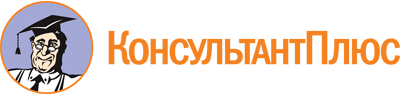 Постановление Правительства РФ от 20.11.2021 N 1988
(ред. от 08.04.2022)
"Об определении пунктов пропуска через государственную границу Российской Федерации для убытия с территории Российской Федерации за пределы таможенной территории Евразийского экономического союза некоторых товаров, классифицируемых в товарных позициях 3102 и 3105 единой Товарной номенклатуры внешнеэкономической деятельности Евразийского экономического союза"Документ предоставлен КонсультантПлюс

www.consultant.ru

Дата сохранения: 13.05.2022
 Список изменяющих документов(в ред. Постановления Правительства РФ от 08.04.2022 N 621)Список изменяющих документов(в ред. Постановления Правительства РФ от 08.04.2022 N 621)